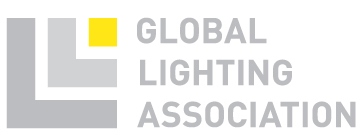 MEDIA RELEASE 								11 September 2020Global Lighting Association releases publication on germicidal UV-C lightingThe Global Lighting Association has today published Germicidal UV-C Irradiation: Sources, Products and Applications.Germicidal ultraviolet irradiation (also known as ultraviolet disinfection lighting) is a proven methodology for inactivating viruses on solid surfaces, in water and in air. As such it is expected to be a useful tool in the fight against the COVID-19 pandemic. UV-C is a category of ultraviolet light with wavelengths between 100-280 nanometres and is the most effective UV light for disinfection.The Global Lighting Association’s document discusses disinfection properties of UV-C and the various UV-C disinfection light sources in common use (mercury lamps, pulsed-driven xenon lamps, excimer lamps and UV light emitting diodes). It provides an overview of applications and products, including air disinfection, open controlled access locations, partially open upper-air disinfection luminaires, closed HVAC systems and water disinfection. Appendices cover the performance of various UV light sources as well as standards and regulations relevant to UV-C devices in selected countries and regions. The document is the second in a series of publications on germicidal UV-C irradiation. The first, released in May 2020, provides safety guidelines for UV-C devices pending production of international standards.The Global Lighting Association’s two documents Germicidal UV-C Irradiation: Sources, Products and Applications and Position Statement on Germicidal UV-C Irradiation: UV-C Safety Guidelines may be downloaded from the Association’s website.About the Global Lighting AssociationThe Global Lighting Association is the voice of the lighting industry on a global basis. GLA shares information on political, scientific, business, social and environmental issues of relevance to the lighting industry and advocates its position to relevant stakeholders in the international sphere. Contact:Bryan DouglasSecretary Generalinfo@globallightingassociation.orgwww.globallightingassociation.org